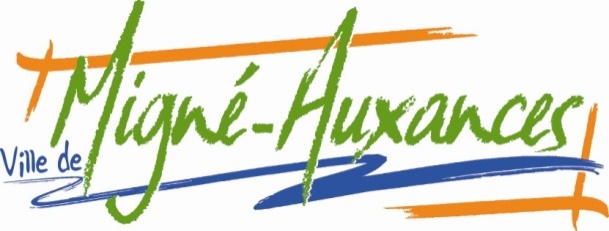 Concours Photo AGENDA 2024«Le sport dans ma ville »Fiche d’inscriptionMadame, Monsieur : -----------------------------------------------------------------------------------Adresse : ------------------------------------------------------------------------------------------------- : 05/ 49 /    /     /    /                    06/    /    /    /    /Mail : ---------------------------------------------------------------------@-----------------------------Souhaite participer au concours photos Agenda 2024sur le thème « Le sport dans ma ville ».Je confirme avoir pris connaissance et accepter les modalités du règlement joint et plus  particulièrement des articles 5 et 6 du règlement du concours :J’ai moins de 18 ans                          J’ai plus de 18 ans Fait à Migné-Auxances, le                                    Signature (pour les mineurs signature des parents ou du tuteur obligatoire)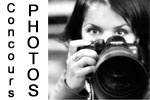 A retourner à l’accueil de la mairie ou par mail à communication.migne.auxances@gmail.com